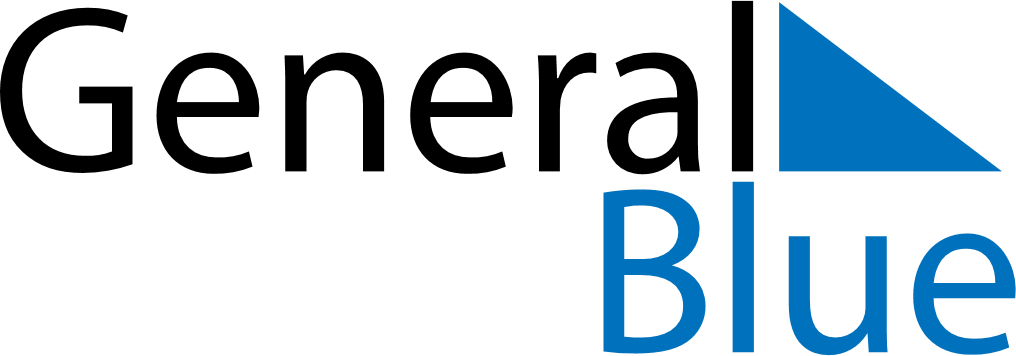 Saint Helena 2025 HolidaysSaint Helena 2025 HolidaysDATENAME OF HOLIDAYJanuary 1, 2025WednesdayNew Year’s DayApril 18, 2025FridayGood FridayApril 20, 2025SundayEaster SundayApril 21, 2025MondayEaster MondayApril 21, 2025MondayQueen’s BirthdayMay 21, 2025WednesdaySaint Helena DayJune 9, 2025MondayWhit MondayAugust 25, 2025MondayAugust Bank HolidayDecember 25, 2025ThursdayChristmas DayDecember 26, 2025FridayBoxing Day